МІНІСТЕРСТВО  КУЛЬТУРИ  УКРАЇНИ                      Х А Р К І В С Ь К А    Д Е Р Ж А В Н А    А К А Д Е М І Я    К У Л Ь Т У Р ИФАКУЛЬТЕТ ТЕАТРАЛЬНОГО МИСТЕЦТВАКАФЕДРА РЕЖИСУРИ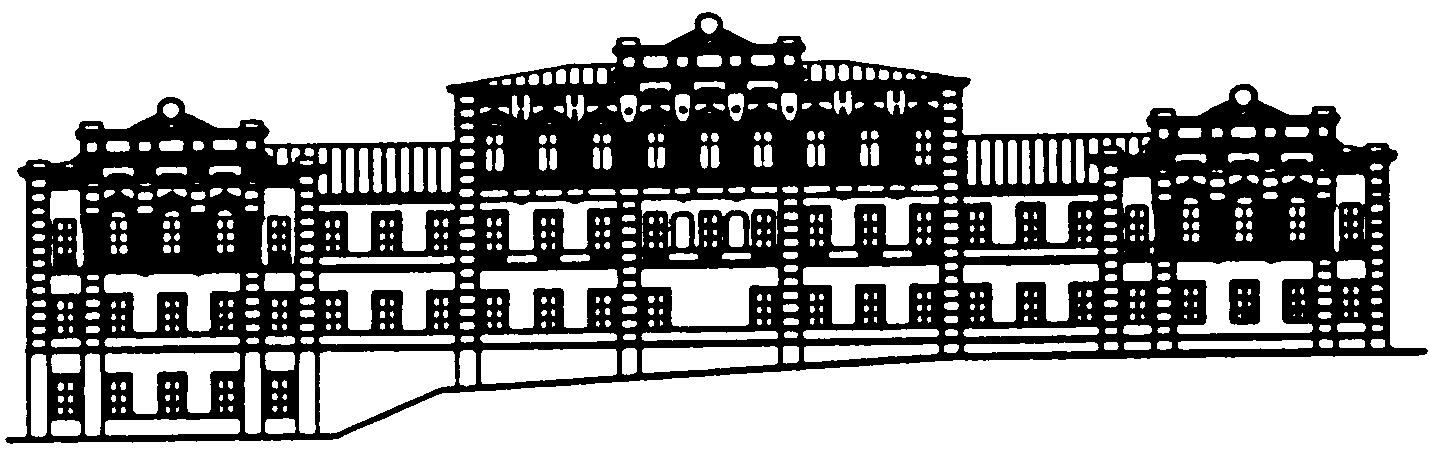 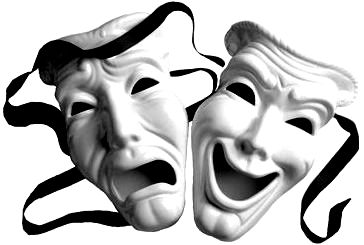 Шановні колеги !Запрошуємо Вас прийняти участь уДев’ятих міжнародних мистецтвознавчих читаннях  «Драма,  вистава,  глядач…», присвячених пам'яті видатного театрознавця, доктора мистецтвознавства, професораВ. М. Айзенштадта 2  листопада  2016  рокуВалерій   Миколайович   Айзенштадт (1926–1999) – науковець, талановитий педагог і справжній лицар театру, автор численних науково-методичних робіт з питань історії та теорії театру, який упродовж багатьох років завідував кафедрою режисури ХДАК, віддавши педагогічній справі 45 років свого життя. Розмаїттям його науково-мистецьких знань та інтересів пояснюється досить широкий спектр культурологічно-мистецтвознавчих питань, що пропонуються до розгляду в межах наукового диспуту.До участі у Читаннях запрошуються науковці, викладачі, аспіранти та студенти творчих ВУ3ів України та зарубіжжя.До обговорення пропонується проблематика:світовий та український театр: генезис, еволюція, історико-культурнаретроспектива, прогностичні проекти; проблеми драматургії, сценографії, режисури;режисерсько-постановочна/ акторська формо- та образотворчість;сучасний театральний процес: культуротворчий потенціал;особистість майстра-творця;актуальні мистецькі пошуки в контексті світового арт-простору;питання теорії та історії культурологічно-мистецтвознавчого дискурсу.Участь у Читаннях безкоштовнаРобочі мови Читань: українська, російська, англійська.Тривалість секційної доповіді – до 10 хвилин.  Для участі в Читаннях необхідно до 27 жовтня 2016 р. надіслати в електронній версії:заявку учасника (заповнити наведену нижче форму);тези доповіді, що оформлені згідно таких правил: Word, А4, Times New Roman, кегль 14, інтервал 1; всі поля 20 мм; абзац 1,25; без переносів; обсягом 1–2 сторінки. Координаційний центр Читань: drama.vistava@gmail.comНадіслані матеріали передбачається опублікувати в збірнику тез Читань, який буде викладено на сайті Харківської державної академії культури.                 Регламент роботи Читань:Головний корпус Харківської державної академії культури (Бурсацький узвіз, 4)                                 900    –  1000     –   Реєстрація учасників.                                   1000   –  1200    –   Пленарне засідання.  Мала зала.3-й корпус Харківської державної академії культуриФакультет театрального мистецтва(Конторська, 1)                                  1400   ‒  1800    –   Робота конференції по секціях. Ауд. № 25.                                  1800                 –   Закриття конференції.Координатор Читань – Світлана Миколаївна Шумакова, кандидат мистецтвознавства, викладач кафедри режисури.З усіх питань звертатися за телефоном: (063) 649-57-12.Координаційний центр Читань буде вдячний Вам за розповсюдження даної інформації серед Ваших колег, зацікавлених взяти участь в науковому диспуті, що пропонується.Учасникам Читань з інших кран і міст за замовленням надаються місця для проживання у гуртожитку академії (оплата готівкою / безготівковим рахунком).              ЗАЯВКАна участь у Дев’ятих міжнародних мистецтвознавчих Читаннях «Драма, вистава, глядач…»                  2  листопада  2016  рокуПрізвище, ім`я та по-батькові _____________________________________________________________Назва організації__________________________________________________________________________Посада__________________________________   Науковий ступінь_______________________________Вчене та почесне звання___________________________________________________________________Телефон ________________________________   Е-mail: _________________________________________Тема доповіді_____________________________________________________________________________Пропозиції щодо проекту (застосування технічних засобів) ___________________________________Замовлення місця в гуртожитку (зазначити дату) ___________________________________________	           Дата _____________				Підпис ____________